      ҠАРАР                                                                          ПОСТАНОВЛЕНИЕ23 апрель 2020 й.                                     №12                         23 апреля 2020года                                                                 . О комиссии по землепользованию и застройке         В целях урегулирования вопросов градостроительного зонирования, землепользования и застройке территории сельского поселения Султанбековский   сельсовет муниципального района Аскинский район Республики Башкортостан, в соответствии с Градостроительным кодексом Российской Федерации.                      постановляю:1. Утвердить Положение о комиссии по землепользованию и застройке сельского поселения Султанбековский  сельсовет муниципального района Аскинский район Республики Башкортостан согласно приложению № 1. 
          2. Утвердить состав комиссии по землепользованию и застройке сельского поселения Султанбековский    сельсовет муниципального района Аскинский район Республики Башкортостан согласно приложению № 2. 
          3. Настоящее постановление вступает в силу со дня официального обнародования. 4.Настоящее постановление обнародовать на информационном стенде в здании Администрации сельского поселения по адресу: д.Султанбеково,ул.Центральная 33 и разместить на официальном сайте Администрации сельского поселения Султанбековский сельсовет муниципального района Аскинский район Республики Башкортостан: www.sultanbek 04sp.ru.Главасельского поселения Султанбековский  сельсоветмуниципального района Аскинский районРеспублики БашкортостанФ.Ф.Шарафутдинов  Приложение № 1   к постановлению администрации сельского  поселения 
Султанбековский    сельсовет муниципального района 
Аскинский район Республики Башкортостан
от  «23»  апреля 2020г.  №12ПОЛОЖЕНИЕ О КОМИССИИ ПО ЗЕМЛЕПОЛЬЗОВАНИЮ И ЗАСТРОЙКЕ СЕЛЬСКОГО ПОСЕЛЕНИЯ КАШКИНСКИЙ   СЕЛЬСОВЕТ МУНИЦИПАЛЬНОГО РАЙОНА АСКИНСКИЙ РАЙОН РЕСПУБЛИКИ БАШКОРТОСТАН1.Общее  положение1.1. Комиссия по землепользованию и застройке сельского поселения Султанбековский   сельсовет муниципального района Аскинский район Республики  Башкортостан (далее - Комиссия) создана  в целях обеспечения применения и реализации Правил землепользования и застройке сельского поселения Султанбековский   сельсовет муниципального района Аскинский район Республики Башкортостан. А также организации и проведения публичных слушаний по вопросам регулирования градостроительной  деятельности. 
         1.2. Комиссия осуществляет свою деятельность в соответствии с Градостроительным кодексом Российской Федерации, Земельным кодексом Российской Федерации, Федеральным законом от 06.10.2003 № 131-ФЗ "Об общих принципах организации местного самоуправления в Российской Федерации", Уставом сельского поселения Султанбековский   сельсовет муниципального района Аскинский район Республики Башкортостан.2.Статус и состав Комиссии2.1. Комиссия является постоянно действующим совещательным органом при Главе  администрации  сельского  поселения  Султанбековский   сельсовет муниципального района Аскинский район Республики Башкортостан.
         2.2. Комиссия создается и прекращает свою деятельность постановлением администрации сельского поселения Султанбековский  сельсовет муниципального района Аскинский район Республики Башкортостан.
         2.3. Комиссия по землепользованию и застройке  состоит  из  председателя,  заместителя  председателя, секретаря и членов Комиссии. 
         2.4. Все члены Комиссии осуществляют свою деятельность на      безвозмездной основе и обладают правом голоса. 
         2.5. Состав Комиссии утверждается Главой администрации сельского поселения Султанбековский  сельсовет муниципального района Аскинский район Республики Башкортостан.3. Функции и полномочия Комиссии3.1. Комиссия по землепользованию изастройке осуществляет следующие функции: 
          3.1.1.  обеспечивает  организацию  и  проведение  публичных  слушаний по отдельным вопросам градостроительной деятельности, а именно: 
- по вопросам внесения изменений и дополнений в правила землепользования и застройке сельского поселения Султанбековский  сельсовет; 
- по проектам планировки территории сельского поселения; 
- по проектам межевания территории сельского поселения; 
- по вопросам предоставления разрешений на условно разрешенные виды использования земельных участков или объектов капитального строительства; 
- по вопросам предоставления разрешения на отклонение от предельных параметров разрешенного строительства, реконструкции объектов капитального строительства сельского поселения Султанбековский  сельсовет; 
-  по  вопросам  внесений  изменений  и   дополнений  в  Генеральный   план сельского  поселения  Султанбековский   сельсовет  муниципального  района Аскинский район Республики Башкортостан;
- по вопросам изменения одного вида разрешенного использования земельных участков и объектов капитального строительства на другой вид разрешенного использования;
         3.1.2.  рассмотрение  проектов  о внесении  изменений  в правила землепользования и застройке  сельского поселения Султанбековский  сельсовет;  
         3.2. В целях реализации полномочий в установленной сфере деятельности Комиссия по землепользованию и застройке имеет право: 
         3.2.1.  осуществлять   мероприятия,  принимать  решения с учетом требований действующего  законодательства,  направленные  на   реализацию полномочий по подготовке проекта о внесении изменений в правила землепользования и застройке и реализации правил землепользования и застройке, по организации и проведению  публичных  слушаний по вопросам, находящимся в компетенции Комиссии;
         3.2.2. определять  перечень  необходимых  мероприятий  в  целях организации и проведения публичных слушаний по вопросам компетенции Комиссии; 
         3.2.3. запрашивать в установленном порядке у государственных, муниципальных органов и организаций, у специализированных организаций заключения, иные документы и материалы, относящиеся к рассматриваемым на заседаниях (в том числе проводимых в форме публичных слушаний) вопросам; 
         3.2.4. инициировать  создание согласительных комиссий с привлечением  экспертов  в  целях досудебного урегулирования конфликтных ситуаций по вопросам землепользования  и застройке при применении и реализации правил землепользования и застройке; 
           3.2.5.   привлекать   специалистов,   независимых    экспертов   к                                                                    работе по подготовке соответствующих рекомендаций; 
3.2.6. публиковать материалы о своей деятельности, в том числе путем размещения на официальном сайте сельского поселения Султанбековский    сельсовет муниципального района Аскинский район Республики Башкортостан; 
          3.2.7. в соответствии с порядком и  сроками  проведения  работ по подготовке проекта о внесении изменений в правила землепользования и застройке направлять председателю Комиссии соответствующие предложения по выполнению работ, подводить итоги выполненных работ;
          3.2.8. осуществлять  иные права, связанные с подготовкой проекта о внесении изменений в правила землепользования и застройке и их применением по вопросам, входящим в компетенцию Комиссии; 
          3.2.9. готовить рекомендации Главе администрации сельского поселения Султанбековский сельсовет муниципального района Аскинский район Республики Башкортостан по вопросам внесения изменений в правила землепользования и застройке или об отклонении предложений о внесении изменений в правила землепользования и застройке. 4. Полномочия председателя Комиссии по землепользованию и застройке.
         4.1.  Председатель Комиссии осуществляет следующие функции: 
         4.1.1. осуществляет общее  руководство деятельностью Комиссии, определяет перечень, сроки и порядок рассмотрения вопросов на заседаниях Комиссии; 
         4.1.2. распределяет обязанности между членами Комиссии; 
         4.1.3. дает поручения Комиссии по землепользованию и застройке по рассмотрению вопросов, поставленных в обращениях заинтересованных лиц; 
         4.1.4. подписывает протоколы заседаний Комиссии; 
          4.1.5. определяет  наименования  и  состав  рабочих  групп,  творческих коллективов, согласительных  комиссий  по  досудебному  урегулированию конфликтных ситуаций в области землепользования и  застройке, по вопросам  применения  правил  землепользования  и  застройки сельского поселения Султанбековский   сельсовет,  утверждает порядок их работы; 
          4.1.6. проводит заседания Комиссии по землепользованию и застройке; 
          4.1.7. утверждает  заключения  о результатах  публичных  слушаний  по вопросам, входящим в компетенцию Комиссии по землепользованию и застройке; 
         4.1.8. утверждает формы документов, положений о рабочих группах, творческих коллективах в форме решений председателя Комиссии; 
         4.1.9. осуществляет другие функции.5. Полномочия заместителя председателя Комиссии по землепользованию и застройке сельского поселения Султанбековский  сельсовет. 
        5.1. Заместитель председателя осуществляет следующие функции: 
        5.1.1. выполняет отдельные поручения председателя Комиссии; 
        5.1.2. осуществляет полномочия председателя Комиссии по землепользованию и застройке  в период его временного отсутствия; 
5.1.3.обеспечивает: 
- работу Комиссии и необходимое взаимодействие Комиссии с функциональными и территориальными органами, организациями, участвующими в подготовке и реализации правил  землепользования и застройке, Советом сельского поселения Султанбековский  сельсовет муниципального района Аскинский район Республики Башкортостан, государственными органами, экспортирующими организациями, общественными организациями и другими заинтересованными  лицами; 
- организацию деятельности Комиссии по землепользованию и застройке;
- централизованный прием заявок от физических и юридических лиц на проведение публичных слушаний по вопросам, входящим в компетенцию Комиссии; 
- подготовку  плана  проведения публичных слушаний по вопросам, входящим в компетенцию Комиссии по землепользованию и застройке; 
- подготовку и организацию проведения публичных слушаний по вопросам, входящим в компетенцию Комиссии по землепользованию и застройке , посредством организации взаимодействия Комиссии с заявителем; 
- подготовку заключений о результатах публичных слушаний по вопросам, входящим в компетенцию Комиссии по землепользованию и застройке; 
- опубликование заключения о результатах публичных слушаний по вопросам, входящим в компетенцию Комиссии по землепользованию и застройке; 
- направление Главе администрации сельского поселения Султанбековский  сельсовет муниципального района Аскинский район Республики Башкортостан, иным лицам в соответствии с установленными требованиями рекомендаций Комиссии о результатах публичных слушаний по вопросам, входящим в компетенцию Комиссии по землепользованию и застройке; 
- представление в Совет сельского поселения Султанбековский   сельсовет муниципального района Аскинский район Республики Башкортостан информации о планируемых публичных слушаниях по вопросам, входящим в компетенцию Комиссии по землепользованию и застройке. 
        5.2. В  целях  реализации полномочий заместитель председателя Комиссии по землепользованию и застройке вправе: 
         5.2.1. осуществлять подготовку и направление председателю Комиссии предложений по координации работ по подготовке проекта о внесении изменений в правила землепользования и застройке, проведению публичных слушаний по вопросам, входящим в компетенцию Комиссии; 
        5.2.2. обеспечивать подготовку и представление проектов форм документов на утверждение председателю Комиссии по землепользованию и застройке;
        5.2.3. осуществлять иные права, связанные с подготовкой проекта о внесении изменений в правила землепользования и застройке, их применения и реализации, проведением публичных слушаний, деятельностью Комиссии, территориальных и функциональных органов администрации сельского поселения Султанбековский сельсовет муниципального района Аскинский район Республики Башкортостан, уполномоченных на организацию и проведение публичных слушаний.6. Функции секретаря Комиссии по землепользованию и застройке.
       6.1. Секретарем Комиссии по землепользованию и застройке является специалист первой категории  администрации сельского поселения Султанбековский   сельсовет муниципального района Аскинский район Республики Башкортостан. 
       6.2. Секретарь Комиссии по землепользованию и застройке: 
       6.2.1. обеспечивает техническое обслуживание деятельности Комиссии; 
        6.2.2. принимает меры по организационному обеспечению деятельности Комиссии; 
       6.2.3. осуществляет информационное и методическое обеспечение Комиссии; 
       6.2.4. обеспечивает подготовку запросов, проектов решений, других материалов и документов, касающихся выполнения задач и полномочий Комиссии; 
       6.2.5. обеспечивает подготовку материалов к заседаниям Комиссии; 
        6.2.6. ведет протоколы заседаний Комиссии по землепользованию и застройке, обеспечивает их хранение в установленном порядке; 
       6.2.7. обеспечивает  оформление  и  рассылку  решений,  выписок   из решений, Комиссии по землепользованию и застройке, а также других документов; 
       6.2.8. выполняет поручения председателя и заместителя председателя Комиссии; 
       6.2.9. организует контроль и исполнение решений Комиссии; 
       6.2.10. участвует в голосовании при принятии решений по рассматриваемым Комиссией по землепользованию и застройке вопросам; 
       6.2.11. осуществляет другие функции.7. Обязанности и права члена Комиссии по землепользованию и застройке. 
       7.1. Обязанности члена Комиссии по землепользованию и застройке: 
       7.1.1. участвует в рассмотрении вопросов, входящих в компетенцию Комиссии; 
       7.1.2. участвует в голосовании при принятии решений Комиссии; 
       7.1.3. вносит  предложения  по рассматриваемым  на заседаниях Комиссии по землепользованию и застройке вопросам, входящим в компетенцию Комиссии по землепользованию и застройке; 
       7.1.4. знакомится с нормативными правовыми актами, информационными  и  справочными  материалами  по вопросам деятельности Комиссии;
       7.1.5. осуществляет иные полномочия члена Комиссии по землепользованию и застройке сельского поселения Султанбековский  сельсовет. 
       7.2. В целях реализации полномочий имеет право: 
        7.2.1. вносить  предложения  по  урегулированию конфликтных ситуаций  по вопросам  применения  правил  землепользования  и  застройки; 
       7.2.2. выражать особое мнение в письменной форме с изложением аргументов в случае несогласия с решениями Комиссии; 
        7.2.3. участвовать в работе согласительных комиссий по урегулированию конфликтных  ситуаций  в случае  включения  в  состав.8. Порядок проведения заседаний Комиссии по землепользованию и застройке
        8.1. Заседания Комиссии проводятся по мере поступления заявлений, с учетом сроков, предусмотренных действующим законодательством. Комиссия  принимает  решения  в форме  заключений. Заседания Комиссии по землепользованию и застройке  являются открытыми. 
        8.2. Комиссия осуществляет свою деятельность в форме заседаний, в том числе проводимых в форме публичных слушаний. Публичные слушания проводятся в порядке, предусмотренном действующим законодательством и решением Совета сельского поселения Султанбековский  сельсовет. 
        8.3. Члены Комиссии уведомляются за три дня о месте, дате и времени проведения заседания Комиссии по землепользованию и застройке. 
        8.4. Заседания Комиссии ведет председатель Комиссии или заместитель председателя. В случае отсутствия председателя Комиссии и его заместителя, заседание ведет член Комиссии, уполномоченный на это решением председателя Комиссии по землепользованию и застройке. 
       8.5. Комиссия   правомочна  принимать  решения  при  наличии   кворума  не  менее  50  процентов  от  общего числа членов Комиссии, в том числе  при  наличии  мнения  члена  Комиссии, оформленного в письменном виде, при его личном отсутствии на заседании. 
       8.6. Члены Комиссии участвуют в заседаниях лично. 
        8.7. Комиссия заседает по мере необходимости, но не реже одного раза в квартал. 
       8.8. На заседания Комиссии по землепользованию и застройке по приглашению председателя Комиссии могут приглашаться представители органов государственной власти, органов местного самоуправления, общественных объединений, иных организаций, физические лица и их представители. 
      8.9. Комиссия подотчетна Главе администрации сельского поселения Султанбековский сельсовет муниципального района Аскинский район Республики Башкортостан.9. Принятие решений комиссией по землепользованию и застройке.
       9.1. Решения Комиссии принимаются отдельно по каждому вопросу путем открытого голосования простым большинством голосов от числа членов Комиссии, присутствующих на заседании. При равенстве голосов голос председателя Комиссии, либо председательствующего на заседании является решающим. 
       9.2. В случае отсутствия на заседании член Комиссии вправе изложить свое мнение по рассматриваемым вопросам в письменной форме, которое оглашается на заседании и приобщается к протоколу заседания. 
       9.3.  При  несогласии  с  принятым  решением член  Комиссии по землепользованию и застройке вправе изложить в письменной форме  свое  особое мнение,  которое подлежит обязательному приобщению к протоколу заседания. 
       9.4. Итоги каждого заседания Комиссии оформляются протоколом, который подписывается председательствующим на заседании Комиссии. К протоколу могут прилагаться документы, связанные с темой заседания. 
       9.5. Комиссия по результатам заседаний издает заключение за подписью председателя Комиссии, либо исполняющего его обязанности. 
      9.6. Рекомендации, принятые Комиссией по вопросам, входящим в ее компетенцию, направляются Главе администрации сельского поселения Султанбековский   сельсовет муниципального района Аскинский район Республики Башкортостан для принятия соответствующих решений.10. Финансовое и материально-техническое обеспечение деятельности Комиссии
       10.1. Техническое обеспечение деятельности Комиссии осуществляет администрация сельского поселения Султанбековский   сельсовет муниципального района Аскинский район Республики Башкортостан. 
       10.2. Техническую организацию работы Комиссии по землепользованию и застройке обеспечивает заместитель председателя Комиссии. 
       10.3. Администрация сельского поселения Султанбековский  сельсовет муниципального района Аскинский район Республики Башкортостан предоставляет Комиссии необходимое помещение для проведения заседаний, публичных слушаний.Приложение № 2 
к постановлению администрации 
сельского поселения Султанбековский сельсовет 
муниципального района Аскинский район
Республики Башкортостан
от  «23» апреля 2020г.  № 12
СОСТАВ   КОМИССИИ ПО ЗЕМЛЕПОЛЬЗОВАНИЮ И ЗАСТРОЙКЕ АДМИНИСТРАЦИИ СЕЛЬСКОГО ПОСЕЛЕНИЯ СУЛТАНБЕКОВСКИЙ СЕЛЬСОВЕТ МУНИЦИПАЛЬНОГО РАЙОНА АСКИНСКИЙ РАЙОН РЕСПУБЛИКИ БАШКОРТОСТАНШарафутдинов Ф.Ф. - Председатель комиссии по землепользованию и застройке, Глава сельского поселения Султанбековский  сельсовет муниципального района Аскинский район Республики БашкортостанХикматова Р.М . - управляющий делами администрации сельского поселенияСултанбековский сельсовет муниципального района Аскинский район Республики  Башкортостан,заместитель председателя комиссии по землепользованию и застройкеЧлены комиссии:Гайсин Д.Р.- депутат Совета сельского поселения  Султанбековский  сельсовет муниципального района Аскинский район Республики Башкортостан по избирательному округу №6;Рахимьянов Р.М.. - депутат Совета сельского поселения  Султанбековский  сельсовет муниципального района Аскинский район Республики Башкортостан по избирательному округу №4; Тагиров Ф.К.-  начальник отдела  по управлению муниципальной  собственностью Минземимущества РБ Аскинскому району (по согласованию);
Щербинин А.А - главный архитектор администрации муниципального района Аскинский район (по согласованию);
БАШҠОРТОСТАН РЕСПУБЛИКАҺЫАСҠЫН  РАЙОНЫМУНИЦИПАЛЬ РАЙОНЫНЫҢСОЛТАНБӘК АУЫЛ СОВЕТЫАУЫЛ  БИЛӘМӘҺЕ ХАКИМИӘТЕ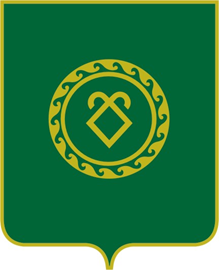 АДМИНИСТРАЦИЯСЕЛЬСКОГО ПОСЕЛЕНИЯСУЛТАНБЕКОВСКИЙ СЕЛЬСОВЕТМУНИЦИПАЛЬНОГО РАЙОНААСКИНСКИЙ РАЙОНРЕСПУБЛИКИ БАШКОРТОСТАН